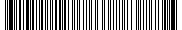 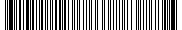 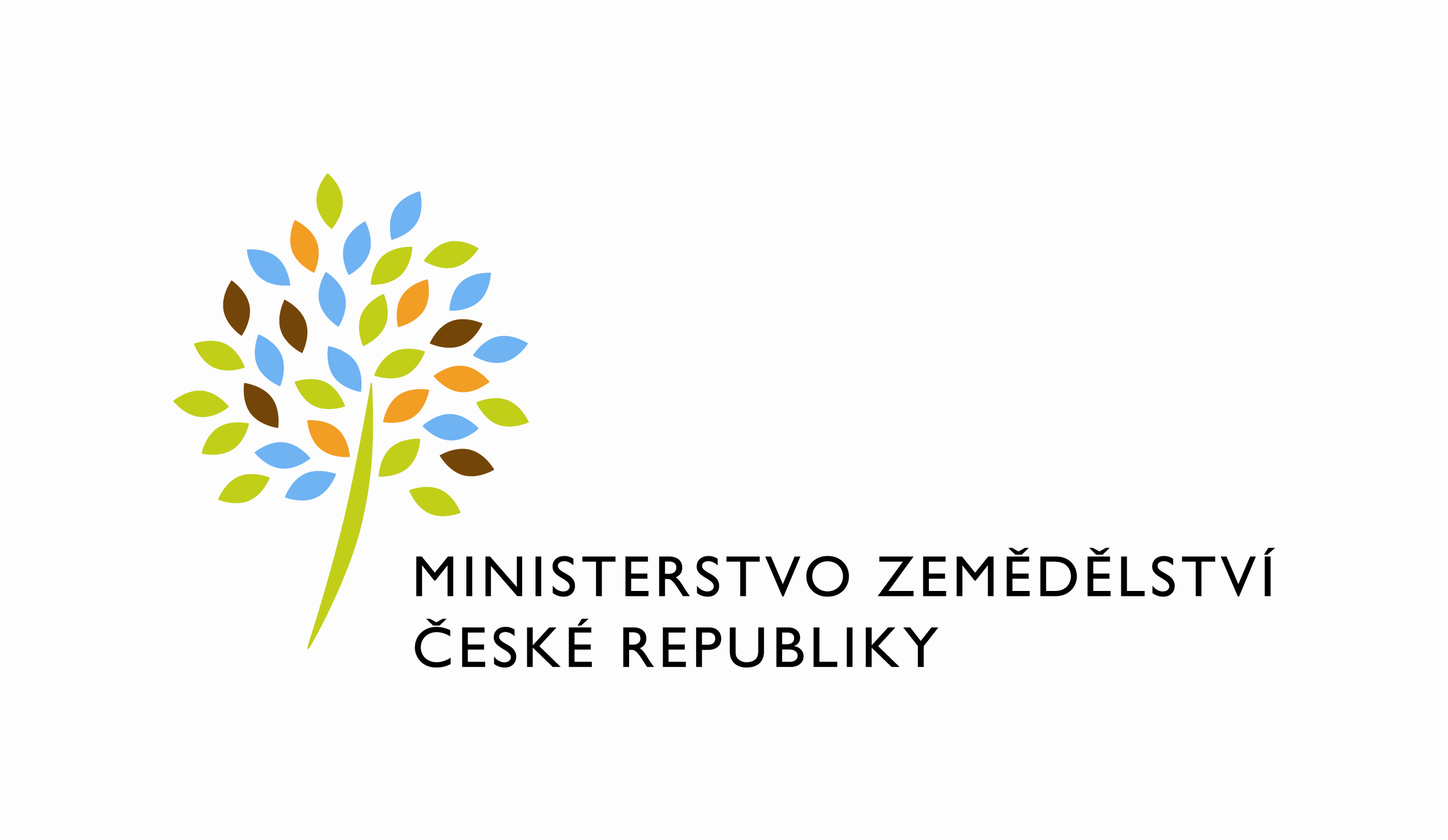 Požadavek na změnu (RfC) – Z34865a – věcné zadáníZákladní informaceStručný popis a odůvodnění požadavkuPopis požadavkuPředmětem požadavku na změnu je úprava aplikací provozovaných na platformě eAGRIAPP (portálové aplikace) s cílem zajistit správnou evidenci externích identifikátorů v SZR a zajistit optimální volání služeb základních registrů při aktualizaci subjektů.Platforma eAGRIAPP sdružuje více než 15 menších aplikací s tím, že v průběhu vývoje nebyla řešena platnost tzv. EXID směrem do SZR. Všem subjektům se přiděluje totožný EXID EAA a jeho platnost se neukončuje, výjimkou je registr ekologických zemědělců a registr osob, které však kromě svých EXID používají své vlastní EXIDy. Tím, že tyto subjekty zůstávají v SZR s neukončeným exidem, jsou neustále přihlášeny k odběru změn ze základních registrů, ačkoliv potřeba zjišťování těchto změn může být už irelevantní. V době, kdy se eAGRIAPP vytvářelo se s významem platnosti EXID pro aktualizaci dat 
ze základních registrů nepočítalo a byla naopak snaha systém nezanášet množstvím různých EXID. V platformě eAGRIAPP2 druhé generace, v rámci které jsou provozovány nové aplikace typu Registr hnojiv, JUPPOR, JUDEH je již EXID rozlišen podle jednotlivé agendy 
a je řádně ukončován. Volání směrem do základních registrů je řešeno vždy prostřednictvím konkrétní Agendy a činnostní role odpovídající příslušnému agendovému systému.Z důvodu zajištění řádné aktualizace subjektů dle skutečných potřeb každé dílčí aplikace v rámci eAGRIAPP byla provedena analýza stavu a navrženo řešení, které spočívá v těchto variantách přístupu:Dílčí aplikace nebude s EXID pracovat vůbec, protože nepotřebuje aktualizovat subjekt (používá ho jen jednorázově a je nyní lhostejné, zda při volání bude vyžadovat ověření subjektu ze ZR nebo si vystačí s daty SZR)Provoz dílčí aplikace bude ukončen Aplikace potřebuje průběžně aktualizovat data subjektů, musí pracovat s EXID 
a bude jej nastaveným režimem ukončovat. Každá aplikace bude mít nový EXID.Po provedení úprav všech dílčích aplikací, bude EXID EAA u všech subjektů ukončen.Odůvodnění požadované změny (změny právních předpisů, přínosy)Zásadním důvodem je eliminace případů, když se MZe prostřednictvím SZR ptá na aktualizaci subjektů, které v primárním systému již potřebu aktualizace nevyžadují.  Rizika nerealizaceBude prolongován současný nevyhovující stav zakládající riziko, že se SZR zeptá základních registrů na subjekt, pro nějž není důvodné se ptát. Podrobný popis požadavkuJednotlivé systémy byly zanalyzovány a bylo pro ně navrženo příslušné řešení dle tabulky níže:Dopady na IS MZe(V případě předpokládaných či možných dopadů změny na infrastrukturu nebo na bezpečnost je třeba si vyžádat stanovisko relevantních specialistů, tj. provozního, bezpečnostního garanta, příp. architekta.).Na provoz a infrastrukturuNe.Na bezpečnostNe.Na součinnost s dalšími systémyDopad na SZR – zavedení nových EXID a zneplatnění EXID EAAPožadavky na součinnost AgriBus(Pokud existují požadavky na součinnost Agribus, uveďte specifikaci služby ve formě strukturovaného požadavku (request) a odpovědi (response) s vyznačenou změnou.)Ne.Požadavek na podporu provozu naimplementované změny(Uveďte, zda zařadit změnu do stávající provozní smlouvy, konkrétní požadavky na požadované služby, SLA.)V rozsahu stávající smlouvy.Požadavek na úpravu dohledového nástroje(Uveďte, zda a jakým způsobem je požadována úprava dohledových nástrojů.)Ne.Požadavek na dokumentaciV připojeném souboru je uveden rozsah vybrané technické dokumentace – otevřete dvojklikem:   xxx Dohledové scénáře jsou požadovány, pokud Dodavatel potvrdí dopad na dohledové scénáře/nástroj. U dokumentů, které již existují, se má za to, že je požadována jejich aktualizace. Pokud se požaduje zpracování nového dokumentu namísto aktualizace stávajícího, uveďte toto explicitně za názvem daného dokumentu, např. „Uživatelská příručka – nový“.Provozně-technická dokumentace bude zpracována dle vzorového dokumentu, který je připojen – otevřete dvojklikem:       xxxAkceptační kritériaPlnění v rámci požadavku na změnu bude akceptováno, jestliže budou akceptovány dokumenty uvedené v tabulce výše v bodu 5, budou předloženy podepsané protokoly o uživatelském testování a splněna případná další kritéria uvedená v tomto bodu. Základní milníkyPřílohyŽádné.Podpisová doložkaB – nabídkA řešení k požadavku Z34865Návrh konceptu technického řešení  Viz část A tohoto PZ, body 2 a 3Uživatelské a licenční zajištění pro ObjednateleV souladu s podmínkami smlouvy č. 391-2019-11150Dopady do systémů MZeNa provoz a infrastrukturu(Pozn.: V případě, že má změna dopady na síťovou infrastrukturu, doplňte tabulku v připojeném souboru - otevřete dvojklikem.)     xxxNa bezpečnostNávrh řešení musí být v souladu se všemi požadavky v aktuální verzi Směrnice systémové bezpečnosti MZe. Upřesnění požadavků směrnice ve vztahu k tomuto RfC:Na součinnost s dalšími systémyNe.Na součinnost AgriBusNe.Na dohledové nástroje/scénářeNe.Ostatní dopady(Pozn.: Pokud má požadavek dopady do dalších požadavků MZe, uveďte je také v tomto bodu.)Ne.Požadavky na součinnost Objednatele a třetích stran(Pozn.: K popisu požadavku uveďte etapu, kdy bude součinnost vyžadována.)Harmonogram plněníPracnost a cenová nabídka navrhovaného řešenívčetně vymezení počtu člověkodnů nebo jejich částí, které na provedení poptávaného plnění budou spotřebovány(Pozn.: MD – člověkoden, MJ – měrná jednotka, např. počet kusů)Případné další informace.PřílohyPodpisová doložkaC – Schválení realizace požadavku Z34865Specifikace plněníPožadované plnění je specifikováno v části A a B tohoto RfC. Dle části B bod 3.2 jsou pro realizaci příslušných bezpečnostních opatření požadovány následující změny:Uživatelské a licenční zajištění pro Objednatele (je-li relevantní):Požadavek na součinnost(V případě, že má změnový požadavek dopad na napojení na SIEM, PIM nebo Management zranitelnosti dle bodu 1, uveďte také požadovanou součinnost Oddělení kybernetické bezpečnosti.)Harmonogram realizacePracnost a cenová nabídka navrhovaného řešenívčetně vymezení počtu člověkodnů nebo jejich částí, které na provedení poptávaného plnění budou spotřebovány(Pozn.: MD – člověkoden, MJ – měrná jednotka, např. počet kusů)PosouzeníBezpečnostní garant, provozní garant a architekt potvrzují svým podpisem za oblast, kterou garantují, správnost specifikace plnění dle bodu 1 a její soulad s předpisy a standardy MZe 
a doporučují změnu k realizaci. (Pozn.: RfC se zpravidla předkládá k posouzení Bezpečnostnímu garantovi, Provoznímu garantovi, Architektovi, a to podle předpokládaných dopadů změnového požadavku na bezpečnost, provoz, příp. architekturu. Koordinátor změny rozhodne, od koho vyžádat posouzení dle konkrétního případu změnového požadavku.)SchváleníSvým podpisem potvrzuje požadavek na realizaci změny:(Pozn.: Oprávněná osoba se uvede v případě, že je uvedena ve smlouvě.)VysvětlivkyID PK MZe:702Název změny:Optimalizace práce s EXID evidovaných subjektů na platformě EAGRIAPPOptimalizace práce s EXID evidovaných subjektů na platformě EAGRIAPPOptimalizace práce s EXID evidovaných subjektů na platformě EAGRIAPPOptimalizace práce s EXID evidovaných subjektů na platformě EAGRIAPPDatum předložení požadavku:Datum předložení požadavku:Požadované datum nasazení:Kategorie změny:Normální       Urgentní  Priorita:Vysoká    Střední     Nízká Oblast:Aplikace         Zkratka: eAGRIAPP – Portálové aplikaceOblast:Aplikace         Typ požadavku: Legislativní    Zlepšení    Bezpečnost Oblast:Infrastruktura  Typ požadavku:Nová komponenta    Upgrade   Bezpečnost    Zlepšení    Obnova  RoleJméno Organizace /útvarTelefonE-mailŽadatel:Václav Krejčí12121221 812 149vaclav.krejci@mze.czMetodický garant:David Neužil12122221 812 012david.neuzil@mze.czVěcný garant:Vladimír Velas12121221 814 502vladimir.velas@mze.czKoordinátor změny:Václav Krejčí12121221 812 149vaclav.krejci@mze.czPoskytovatel/Dodavatel:xxxO2ITSxxxxxxSmlouva č.:S2019-0043; DMS 391-2019-11150KL:HR-001AplikaceNázevEXID Ukončuje se DNES EXID ?Exid pro změny dnesAgenda pro volání ZROdběr AIFO DNESOdběr AIFO 2023EXID 2023PravidloEKO OSIVADatabáze ekologických osivEAANEEAAA1027(CR 11093)ANOBEZ EXIDVyužívá subjekty Registr osob ÚKZÚZISDS BridgePřihlášení prostřednictvím datové schránky a integrace na účty LDAPnepoužíváKS ESBKatalog ESB služebnepoužíváAplikace bude tímto PZ zrušenaLPIS_dataVeřejné exporty dat LPISnepoužíváMASEvidence místních akčních skupinEAANEEAA NEAplikace bude zrušena v návaznosti na aplikaci MAS SZIF – exid EAA od subjektů bude odmazán, pokud se jedná o jedinou evidenci v EAA aplikacíchMEDIAMonitoring médií - eAGRI appnepoužíváNab_PRODNabídka produktů a služeb - eAGRI appnepoužíváNab_SPOLUNabídky spolupráce - eAGRI appmrtvá aplikaceAplikace bude tímto PZ zrušenaOOSElektronický přenos datEAANEEAANevolá ZRBEZ EXID (uživatel sám za sebe – agenda SZR)nemusí se řešit, aktualizaci údajů zajišťuje registr osob - EXID OOS, speciální EXID nepřidělovatOSIVAEvidence výjimek osivaEAANEEAAA1027(CR 11093)ANONEBEZ EXID (nesledují se změny)EXID nadále nebude používán, jedná se o jednorázové řízení, pro něhož si zjistí údaje aplikace ad-hocPORRegistr přípravků na ochranu rostlinnepoužíváPUCHAREvidence pozemkových úpravEAAAplikace bude zrušena a migruje se do SPÚ – exid EAA od subjektů bude odmazán, pokud se jedná o jedinou evidenci v EAA aplikacíchREPRegistr ekologických podnikatelůCAB
CAC
CAD
CAH
CAK
CAO
CAP
CAR
CAS
CAV
CAY
ICAANOEAAA944 ZoZANOANOREPexid EAA od subjektů bude odmazán, pokud se jedná o jedinou evidenci v EAA aplikacíchUkončování když skončí registraceREP_EZRegistr ekologických podnikatelů - Databáze dostupných EZ zvířatnepoužíváBEZ EXID (uživatel sám za sebe – agenda SZR)SD_PUSběr dat PUnepoužíváSTR_SITStruktura sítě venkova - eAGRI appEAANEEAAA944 ZoZANOANOSSCNavazuje přímo na dotace, subjekty jakožto členové sítě musí být aktualizoványPokud subjekt je platným členem nějaké struktury sítě, má platný EXID.PS PRVProjekty spolupráce PRVEAANEEAANevolá ZRANOANOBEZ EXID (uživatel sám za sebe – agenda SZR)Nepoužívá se SUI, jen SUA, ale pak je nutné odebírat změny, jinak mohou zastarat údaje o subjektu. Subjekt je přihlášeným subjektem, žadatelem PRV.VA PRVVzdělávací akce PRVEAANEEAANevolá ZRANOANOBEZ EXID (uživatel sám za sebe – agenda SZR)Shodně jako u Projektů spolupráce.VZ PRVVeřejné zakázky PRVEAANEEAANevolá ZRANOANOBEZ EXID (uživatel sám za sebe – agenda SZR)Shodně jako u Projektů spolupráce.VER_ZAKVeřejné zakázky MZe - eAGRI appMrtvá aplikaceAplikace bude tímto PZ zrušenaZmena_SZRIDZměna SZRIDNepoužíváAd hoc si stáhne údaje ze SZR prostřednictvím SUA při práci se subjektemJUDEHJednotné úložiště dat evidence hnojeníJEHNEJEHA1027 (CR64767)ANOANOJEHNutno vyřešit ukončování EXIDSubjekt přestane mít EXID EZP, tak bude ukončen EXID JEHJUPJednotné úložiště pohybů PORJUPNEJUPA1027 (CR5958)ANOANOJUPNutno vyřešit ukončování EXIDSubjekt přestane mít platné všechny  EXIDy DIP,DIR, EZP, bude ukončen exid JUPRHpubRegistr hnojiv - publikace datnepoužíváRORegistr osobROM
ROO
ROS
ROU
OOSANOEAAA1027ANOANORSSZměny SZR bude volat pod příslušným EXIDUkončování při ukončení registraceRO-MDRegistr osob - modul distributorůDIP
DIRANOEAAA1027ANOANOPodmnožina RORHRegistr hnojiv ERHNEERHA1027 (CR11095)ANOANOERHNutno vyřešit ukončování EXID Pokud subjekt má platnou registraci hnojiva, má platný EXIDIDDokumentFormát výstupu (ano/ne)Formát výstupu (ano/ne)Formát výstupu (ano/ne)GarantIDDokumentel. úložištěpapírCDGarantAnalýza navrhnutého řešeníNENE NEDokumentace dle specifikace Závazná metodika návrhu a dokumentace architektury MZeANONENETestovací scénář, protokol o otestováníANOANONEUživatelská příručkaNENENEVěcný garantProvozně technická dokumentace (systémová a bezpečnostní dokumentace)ANONENEOKB, OPPTZdrojový kód a měněné konfigurační souboryANONENEWebové služby + konzumentské testyNENENEDohledové scénáře (úprava stávajících/nové scénáře)NENENEMilníkTermínZahájení plněníUveřejnění v registru smluvNasazení na testovací prostředí31.11.2022Nasazení na provozní prostředí15.12.2022Ukončení plnění15.12.2022Za resort MZe:Jméno:Podpis:Metodický garantDavid NeužilKoordinátor změny:Václav KrejčíID PK MZe:702Č.Oblast požadavkuPředpokládaný dopad a navrhované opatření/změnyŘízení přístupu 3.1.1. – 3.1.6.Bez dopaduDohledatelnost provedených změn v datech 3.1.7.Bez dopaduCentrální logování událostí v systému 3.1.7.Bez dopaduŠifrování 3.1.8., Certifikační autority a PKI 3.1.9.Bez dopaduIntegrita – constraints, cizí klíče apod. 3.2.Bez dopaduIntegrita – platnost dat 3.2.Bez dopaduIntegrita - kontrola na vstupní data formulářů 3.2.Bez dopaduOšetření výjimek běhu, chyby a hlášení 3.4.3.Bez dopaduPráce s pamětí 3.4.4.Bez dopaduŘízení - konfigurace změn 3.4.5.Bez dopaduOchrana systému 3.4.7.Bez dopaduTestování systému 3.4.9.Bez dopaduExterní komunikace 3.4.11.Bez dopaduMZe / Třetí stranaPopis požadavku na součinnostMZeSoučinnost při testování a akceptaci PZPopis etapyTermínNasazení na testovací prostředí30.11.2022Nasazení na provozní prostředí15.12.2022Dokumentace, akceptace 22.12.2022Oblast / rolePopisPracnost v MD/MJv Kč bez DPHv Kč s DPHViz cenová nabídka v příloze č.0148427 200,00516 912,00Celkem:Celkem:48427 200,00516 912,00IDNázev přílohyFormát (CD, listinná forma)01Cenová nabídkaListinná forma02Detailní rozpadListinná formaNázev DodavateleJméno oprávněné osobyPodpisO2 IT Services s.r.o.xxxID PK MZe:702Č.Oblast požadavkuRealizovat(ano  / ne )Upřesnění požadavkuŘízení přístupu 3.1.1. – 3.1.6.--------------------------------------------------Dohledatelnost provedených změn v datech 3.1.7.--------------------------------------------------Centrální logování událostí 
v systému 3.1.7.--------------------------------------------------Šifrování 3.1.8., Certifikační autority a PKI 3.1.9.-------------------------------------------------- Integrita – constraints, cizí klíče apod. 3.2.--------------------------------------------------Integrita – platnost dat  3.2.--------------------------------------------------Integrita - kontrola na vstupní data formulářů 3.2.--------------------------------------------------Ošetření výjimek běhu, chyby 
a hlášení 3.4.3.--------------------------------------------------Práce s pamětí 3.4.4.--------------------------------------------------Řízení - konfigurace změn 3.4.5.--------------------------------------------------Ochrana systému 3.4.7.--------------------------------------------------Testování systému 3.4.9.--------------------------------------------------Externí komunikace 3.4.11.--------------------------------------------------Útvar / DodavatelPopis požadavku na součinnostOdpovědná osobaMZeSoučinnost při testování a akceptaci PZKoordinátor změnyPopis etapyTermínNasazení na testovací prostředí30.11.2022Nasazení na provozní prostředí15.12.2022Dokumentace, akceptace 22.12.2022Oblast / rolePopisPracnost v MD/MJv Kč bez DPH:v Kč s DPH:Viz cenová nabídka v příloze č.0148427 200,00516 912,00Celkem:Celkem:48427 200,00516 912,00RoleJménoPodpis/MailBezpečnostní garantOldřich ŠtěpánekProvozní garantIvo JančíkArchitekt-----------------------------------RoleJménoPodpisŽadatelVáclav KrejčíVěcný garantVladimír VelasKoordinátor změnyVáclav KrejčíOprávněná osoba dle smlouvyVladimír Velas